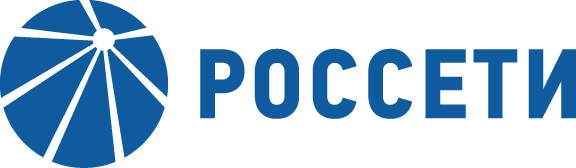 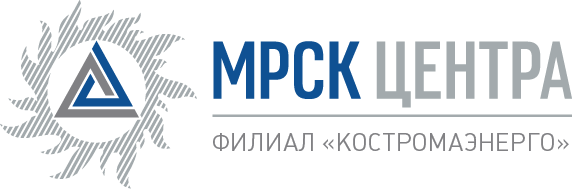 Уведомление №1об изменении условий извещения и закупочной документации открытого запроса предложений для заключения Договора на поставку расходных материалов для ТП СВТ для нужд ПАО «МРСК Центра» (филиала «Костромаэнерго»), (опубликовано на официальном сайте Российской Федерации для размещения информации о размещении заказов www.zakupki.gov.ru, копия публикации на электронной торговой площадке ПАО «Россети» etp.rosseti.ru №31705771266 от 22.11.2017, а также на официальном сайте ПАО «МРСК Центра» www.mrsk-1.ru в разделе «Закупки»)Организатор запроса предложений филиал ПАО «МРСК Центра» - «Костромаэнерго», расположенный по адресу: РФ, 156961, г. Кострома, проспект Мира, 53, каб. 318 (контактное лицо: Скворцова Татьяна Сергеевна, контактный телефон (4942) 396-055, настоящим вносит изменения в извещение и закупочную документацию открытого запроса предложений для заключения Договора на поставку расходных материалов для ТП СВТ для нужд ПАО «МРСК Центра» (филиала «Костромаэнерго»).Внести изменения в извещение и закупочную документацию и изложить в следующей редакции:Дата и время окончания срока приема заявок: 28.12.2017 12:00 Дата и время окончания срока публикации протокола вскрытия конвертов: 28.12.2017 23:00Дата окончания срока рассмотрения заявок, предложений: 15.01.2018 12:00Дата окончания срока подведения итогов: 15.01.2018 12:00Пункт 3.6.1.1 Закупочной документации: «…Заявки на ЭТП могут быть поданы до 12 часов 00 минут «28» декабря 2017 года …»Примечание:По отношению к исходной редакции извещения и закупочной документации открытого запроса предложений для заключения Договора на поставку расходных материалов для ТП СВТ для нужд ПАО «МРСК Центра» (филиала «Костромаэнерго») внесены следующие изменения:- изменён крайний срок подачи предложений- изменена дата рассмотрения заявок- изменена дата подведения итогов закупки	В части не затронутой настоящим уведомлением, Поставщики (Подрядчики) руководствуются уведомлением и закупочной документации открытого запроса предложений для заключения Договора на поставку расходных материалов для ТП СВТ для нужд ПАО «МРСК Центра» (филиала «Костромаэнерго»), (опубликовано на официальном сайте Российской Федерации для размещения информации о размещении заказов www.zakupki.gov.ru, копия публикации на электронной торговой площадке ПАО «Россети» etp.rosseti.ru №31705771266 от 22.11.2017, а также на официальном сайте ПАО «МРСК Центра» www.mrsk-1.ru в разделе «Закупки»).Председатель закупочной комиссии – и.о. заместителя генерального директора –директора филиала ПАО «МРСК Центра» - «Костромаэнерго»                                             А.С. Глебов